拍  品  清  单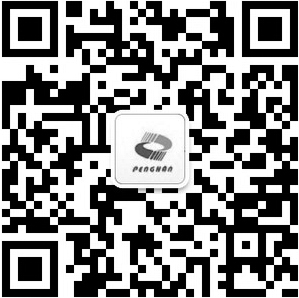                                                                                                 福建省鹏翰拍卖有限公司                                                                                                 日期：2024年4月12日序号坐落地点房屋产权证号土地批准期限止用途/结构建筑面积（㎡）起拍单价
（元/㎡）起拍总价（万元）保证金（万元)备注1-1思明区厦禾路620号04室（美仁大厦）厦地房证第00424793号2039.01.01商业/钢混72.0950078361.0137.5/1-2思明区厦禾路622号05室（美仁大厦）厦地房证第00424652号2039.01.01商业/钢混70.5650078353.3537.5/2思明区嘉禾路104-108号227单 元01室（香江花园）厦国土房证第00863503号2031.03.25商业/钢混482.0610741517.7855/3-1同安区同集北路1123号商业(毅达广场) 厦国土房证第00670404号2042.12.31商业/钢混63.861425591.0310/3-2同安区同集北路1119号商业(毅达广场) 厦国土房证第00670401号2042.12.31商业/钢混83.9514276119.8515/3-3同安区同集北路1121号商业(毅达广场) 厦国土房证第00670402号2042.12.31商业/钢混62.081423088.3410/3-4同安区同集北路 1117号商业(毅达广场) 厦国土房证第00670403号2042.12.31商业/钢混59.311422984.3910/4思明区天湖路38号101 室（假日e时代）厦地房证第00424795号2042.11.26商业/钢混220.1740394889.3590/5-1思明区湖滨北路108号12B（振业大厦）厦地房证第 00441884号2040.05.18办公/钢混187.3410547197.5920/5-2思明区湖滨北路108号12A（振业大厦）厦地房证第00441885号2040.05.18办公/钢混187.3410547197.5920/6思明区顶沃仔2号之四704室（演武花园）厦地房证第00424733号2064.05.26住宅/混合 160.3557502922.04100/7-1海沧区海沧生活区一小区67号103室（现门牌编号：海沧区海旺路29号103室）厦地房证第00424720号2065.06.16住宅/混合86.621766188.4920杂物间一间层高低于2.2㎡，17.93㎡7-2海沧区海沧生活区一小区67号104室（现门牌编号：海沧区海旺路29号104室）厦地房证第00424751号2065.06.16住宅/混合69.4321984152.6320杂物间9.49㎡7-3海沧区海沧生活区一小区67号203室（现门牌编号：海沧区海旺路29号203室）厦地房证第00441645号2065.06.16住宅/混合86.621984190.3820杂物间15.69㎡7-4海沧区海沧生活区一小区67号404室（现门牌编号：海沧区海旺路29号404室）厦地房证第00441644号2065.06.16住宅/混合69.4322203154.1620杂物间9.49㎡8-1思明区吕岭路218号 101室（福星花园）厦地房证第00424787号/住宅/钢混185.2540986759.2780/8-2思明区吕岭路218号 102室（福星花园）厦地房证第00424788号/住宅/钢混161.1641849674.4470/8-3思明区吕岭路218-1号102室（福星花园）厦地房证第00424721号/住宅/钢混133.8743143577.5660/9-1思明区小学路31号地下室52号车位（海城花园）厦地房证第00424730号2065.10.28车位/钢混32.41/65.177 /9-2思明区小学路31号地下室53号车位（海城花园）厦地房证第00424732号2065.10.28车位/钢混32.41/63.217/9-3思明区小学路31号地下室54号车位（海城花园）厦地房证第00424731号2065.10.28车位/钢混32.41/61.267/合   计2538.68/6708.89716 /